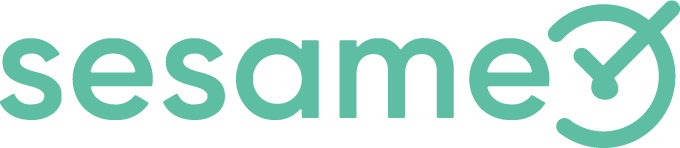 Estimado Sr/a…Me dirijo a usted con la intención de justificar mi ausencia laboral el pasado día __ de____ de 20__. El motivo de tal ausencia fue [ explicar los motivos utilizando términos como “imprevisto” o “urgencia”].Como puede comprobar en la documentación que adjunto.Además, el mismo día también comuniqué mi ausencia mediante ______________.Espero contar con su comprensión para justificar esta ausencia laboral, y aprovecho para hacerle llegar mis más sinceras disculpas ante cualquier incidencia o problema que mi ausencia haya podido ocasionar. Así como garantizo que me pondré al día en cualquier tarea que quedara pendiente o sufriera algún tipo de retraso o alteración debido a mi falta.Reciba un cordial saludo,Firma y fecha.Nombre del trabajador/a